							Toruń, 20 czerwca 2024 roku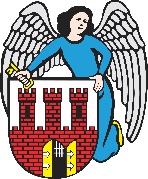     Radny Miasta Torunia        Piotr Lenkiewicz								Sz. Pan								Paweł Gulewski								Prezydent Miasta ToruniaWNIOSEKPowołując się na § 18.1 Regulaminu Rady Miasta Torunia zwracam się do Pana Prezydenta z wnioskiem:- o przeprowadzenie prac remontowych kamiennego murka na ul. FlisaczejUZASADNIENIEOd wielu lat przedmiotowy murek, który znajduje się w najbliższym sąsiedztwie średniowiecznej zabudowy Torunia niszczeje. Jego konstrukcja jest pełna ubytków, które licują z gotycką, utrzymaną z najwyższą starannością zabudową Starego Miasta. Proszę o włączenia przedmiotowej konstrukcji do prac remontowych, a także zamontowanie wzdłuż murku siedzisk bezopraciowych. Dzięki temu turyści będą mogli w dość zacienionej okolicy odpocząć i usiąść na niewyszczerbionych elementach murku.                                                                        /-/ Piotr Lenkiewicz										Radny Miasta Torunia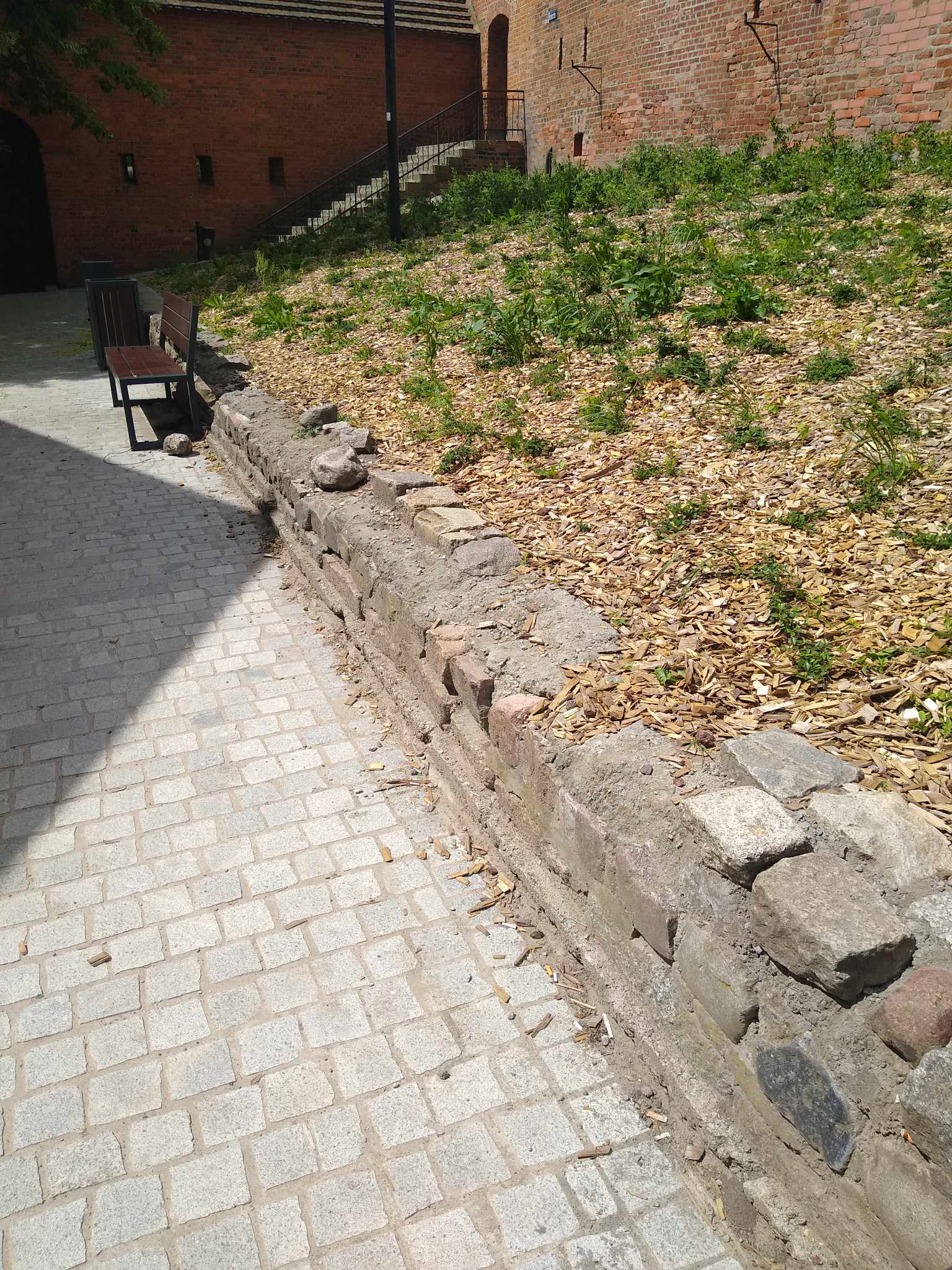 